Tributação Direta das Pessoas Jurídicas (DEF-0537) / 2020AULA 06 – Lucro Real, Parte IIIExercício 1. A empresa RJ Imóveis atua no segmento de venda e locação imobiliária, apresentando o seguinte resultado em 2017.  A composição do resultado do período pode ser, simplificadamente, resumida da seguinte maneira:Informações adicionais:No grupo de despesas administrativas, a RJ Imóveis contabilizou 110.000,00 referentes a uma festa de aniversário da filha de um de seus sócios.A RJ Imóveis possui saldo de prejuízos fiscais acumulados de 7.000.000,00. Em junho de 2017, o controle da RJ imóveis foi vendido para a Comercial SP O aluno deve preparar a Parte A do LALUR, com a demonstração do lucro de 2017 e também:a individualização das adições e exclusões, se houver;para cada adição ou exclusão na Parte A, indicação se devem ou não ser controlados na Parte B do LALUR da RJ Imóveis, e explicação resumida do fundamento jurídico para a realização de cada ajuste de adição ou exclusão apontado.Não será necessário realizar a apuração do Resultado Ajustado para fins de CSLL.Exercício 2. Considerando a composição do resultado de março de 2018 da SP Serviços, apuar o PIS e COFINS na sistemática do regime não cumulativo.  Utilize a alíquota conjugada de 9,25% para fins de apuração. Folha de Respostas – Exercício 1Folha de Respostas – Exercício 2DRE (anual) da RJ Imóveis / 2017(+) Receita da venda de unidades imobiliárias2.000.000,00(+) Receita da locação de unidades imobiliárias1.300.000,00RECEITA BRUTA TOTAL3.300.000,00(-) Tributos sobre vendas / locação300.000,00RECEITA LÍQUIDA3.000.000,00(-) Custo dos imóveis vendidos450.000,00(-) Custo da locação imobiliária250.000,00LUCRO BRUTO2.300.000,00(-) Despesas de vendas100.000,00(-) Despesas administrativas300.000,00(+) Ganho decorrente do ajuste a valor justo de propriedade para investimento5.000.000,00(+) Resultado positivo de equivalência patrimonial850.000,00LUCRO OPERACIONAL7.750.000,00(+) Receitas não operacionais0,00(+) Resultados financeiros0,00(=) LUCRO DO PERÍODO (antes do IR/CS)7.750.000,00(-) Provisão para IRPJ e CSLL(=) LUCRO LÍQUIDO ANTES DAS PARTICIPAÇÕES(-) Participações no lucro(=) LUCRO LÍQUIDO (resultado do exercício)Receitas e ganhosReceitas e ganhosCustos, despesas e gastos na aquisição de ativosCustos, despesas e gastos na aquisição de ativosReceita da prestação de serviços no mercado interno150.000Mão-de-obra (salários e encargos)100.000Receita de exportação de serviços80.000Energia elétrica15.000Receita de locação de imóveis15.000Locação de imóvel da sede8.000Ganho na alienação de ativo imobilizado18.000Apuração com base no resultado acumulado do período em curso da RJ Imóveis / 2017Apuração com base no resultado acumulado do período em curso da RJ Imóveis / 2017Apuração com base no resultado acumulado do período em curso da RJ Imóveis / 2017Apuração com base no resultado acumulado do período em curso da RJ Imóveis / 2017Apuração com base no resultado acumulado do período em curso da RJ Imóveis / 2017Apuração com base no resultado acumulado do período em curso da RJ Imóveis / 2017PARTE APARTE BFundamentaçãoLucro líquido antes do IRADIÇÕES(+) SIM (   ) / NÃO (   ) AdiçõesADIÇÕES(+) SIM (   ) / NÃO (   ) AdiçõesADIÇÕES(+) SIM (   ) / NÃO (   ) AdiçõesADIÇÕESTotal de Adições AdiçõesEXCLUSÕES(-) SIM (   ) / NÃO (   ) AdiçõesEXCLUSÕES(-) SIM (   ) / NÃO (   ) AdiçõesEXCLUSÕES(-) SIM (   ) / NÃO (   ) AdiçõesEXCLUSÕESTotal de Exclusões ExclusõesLucro Real antes das Compensações Exclusões(-) Compensações  ExclusõesLucro real ExclusõesIR - Base (15%) ExclusõesIR - Adicional (10%) ExclusõesIRPJ ExclusõesApuração de PIS/COFINS no regime não cumulativoApuração de PIS/COFINS no regime não cumulativoApuração de PIS/COFINS no regime não cumulativoApuração de PIS/COFINS no regime não cumulativoApuração de PIS/COFINS no regime não cumulativoApuração de PIS/COFINS no regime não cumulativoApuração de PIS/COFINS no regime não cumulativoBase de cálculo dos débitosDébitosRECEITAS(+)RECEITAS(+)RECEITAS(+)RECEITAS(+)RECEITASTotal de débitosBase de cálculo dos créditosCréditosCUSTOS/DESPESAS(-)CUSTOS/DESPESAS(-)CUSTOS/DESPESAS(-)CUSTOS/DESPESASTotal de créditosPIS/COFINS a recolher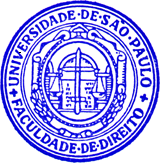 